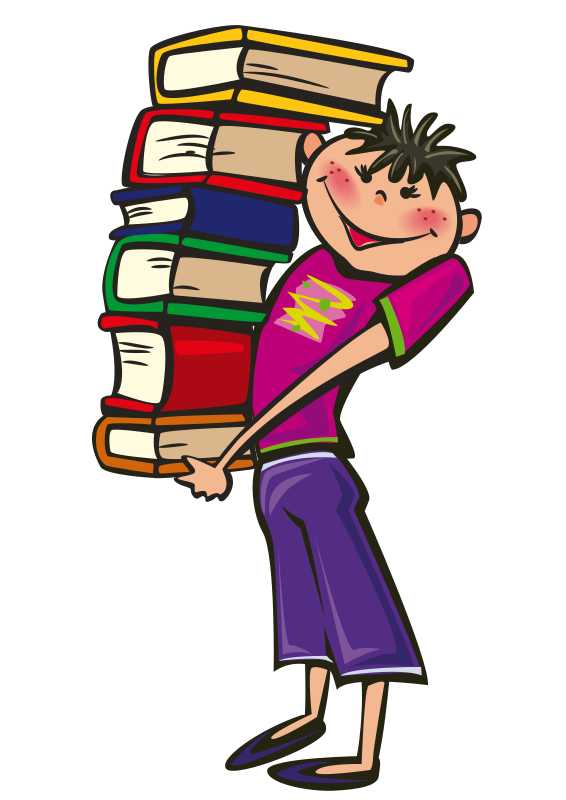 DAILY HOMEWORK     April 11, 20175th Grade Math   P 687-6886 th grade          MATH:measure the sides of the parallelogramRELIGION  none7TH GRADE P 6178TH GRADE PREPARE FOR TEST ON Wed.